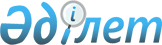 О внесении изменений и дополнений в решение Атбасарского районного маслихата от 21 декабря 2009 года № 4С 23/2 "О бюджете района на 2010-2012 годы"
					
			Утративший силу
			
			
		
					Решение Атбасарского районного маслихата Акмолинской области от 3 ноября 2010 года № 4С 31/1. Зарегистрировано Управлением юстиции Атбасарского района Акмолинской области 26 ноября 2010 года № 1-5-148.  Утратило силу - решением Атбасарского районного маслихата Акмолинской области от 8 апреля 2011 года № 4С-34/4

      Сноска. Утратило силу - решением Атбасарского районного маслихата Акмолинской области от 08.04.2011 № 4С-34/4

      В соответствии с подпунктом 4) пункта 2 статьи 106 Бюджетного кодекса Республики Казахстан от 4 декабря 2008 года, подпунктом 1) пункта 1 статьи 6 Закона Республики Казахстан «О местном государственном управлении и самоуправлении в Республике Казахстан» от 23 января 2001 года, Атбасарский районный маслихат РЕШИЛ:



      1. Внести в решение Атбасарского районного маслихата «О бюджете района на 2010-2012 годы» от 21 декабря 2009 года № 4С 23/2 (зарегистрировано в Реестре государственной регистрации нормативных правовых актов за № 1-5-128, опубликовано от 22 января 2010 года в газете «Атбасар» и «Простор») следующие изменения и дополнения:



      в подпункте 1) пункта 1:

      цифры «2062069,6» заменить на цифры «2064288,5»;

      цифры «631614» заменить на цифры «635234»;

      цифры «33002» заменить на цифры «29382»;

      цифры «1327398,6» заменить на цифры «1329617,5»;

      в подпункте 2) пункта 1:

      цифры «2049874,3» заменить на цифры «2052093,2»;

      в подпункте 3) пункта 1:

      в строке «чистое бюджетное кредитование – 17764 тысяч тенге;» цифры «17764» заменить на цифры «17442,5»;

      в строке «погашение бюджетных кредитов - 0 тысяч тенге;» цифру «0» заменить на цифры «321,5»;

      в подпункте 5) пункта 1:

      цифры «-18281,7» заменить на цифры «-17960,2»;

      в подпункте 6) пункта 1:

      цифры «18281,7» заменить на цифры «17960,2»;

      после строки «Поступление займов 17764 тысяч тенге;» дополнить строкой следующего содержания «Погашение займов 321,5 тысяч тенге;»;



      в подпункте 1) пункта 2:

      после строки «сборы за введение предпринимательской и профессиональной деятельности;» дополнить строкой следующего содержания «налог на игорный бизнес;»;



      в пункте 5:

      цифры «13658» заменить на цифры «13411»;



      в пункте 6:

      цифры «13735» заменить на цифры «13727»;

      в подпункте 1) пункта 6:

      цифры «8194» заменить на цифры «8190»;

      в подпункте 2) пункта 6:

      цифры «5541» заменить на цифры «5537»;



      дополнить пунктом 12-1 следующего содержания:

      «12-1. Учесть, что в бюджете района на 2010 год предусмотрен возврат кредитов, выделенных в 2010 году на реализацию мер социальной поддержки специалистов социальной сферы сельской местности в сумме 321,5 тысяч тенге.»;



      дополнить пунктом 16-2 следующего содержания:

      «16-2. Учесть, что в бюджете района на 2010 год предусмотрены целевые трансферты на развитие из республиканского бюджета на разработку проектно-сметной документации по объекту «Строительство водовода, площадки водопроводных сооружений и разводящей сети в ауле Есенгельды Атбасарского района Акмолинской области» в сумме 4605 тысяч тенге.»;



      в пункте 17:

      цифры «2459» заменить на цифры «1907,7»;



      в пункте 18:

      цифры «8862» заменить на цифры «8883»;



      в пункте 19:

      цифры «744» заменить на цифры «710»;



      пункт 20 исключить.



      2. Приложения 1, 5 к решению Атбасарского районного маслихата «О бюджете района на 2010-2012 годы» от 21 декабря 2009 года № 4С 23/2 (зарегистрировано в Реестре государственной регистрации нормативных правовых актов за № 1-5-128, опубликовано от 22 января 2010 года в газете «Атбасар» и «Простор») изложить в новой редакции согласно приложений 1, 2 к настоящему решению.



      3. Настоящее решение вступает в силу со дня государственной регистрации в Управлении юстиции Атбасарского района и вводится в действие с 1 января 2010 года.      Председатель сессии

      районного маслихата                        А.Туркашов      Секретарь Атбасарского

      районного маслихата                        Б.Борумбаев      «СОГЛАСОВАНО»      Аким Атбасарского района                   Р.Аубакиров      Начальник государственного

      учреждения «Отдел экономики

      и бюджетного планирования

      Атбасарского района»                       М.Серкебаева

Приложение 1

к решению Атбасарского

районного маслихата

от 3 ноября 2010 г. № 4С 31/1Приложение 1

к решению Атбасарского

районного маслихата

от 21 декабря 2009г.№ 4С 23/2

Приложение 2

к решению Атбасарского

районного маслихата от

3 ноября 2010 г. № 4С 31/1Приложение 5

к решению Атбасарского

районного маслихата от

21 декабря 2009г.№ 4С 23/2 Аппарат акима района в городе, города районного значения,

поселка, аула (села), аульного (сельского) округа
					© 2012. РГП на ПХВ «Институт законодательства и правовой информации Республики Казахстан» Министерства юстиции Республики Казахстан
				КатегорияКатегорияКатегорияКатегориясумма

тысячи

тенгеКлассКлассКласссумма

тысячи

тенгеПодклассПодкласссумма

тысячи

тенгеI. ДОХОДЫ2064288,51HАЛОГОВЫЕ ПОСТУПЛЕHИЯ635234,001Подоходный налог 48504,02Индивидуальный подоходный налог48504,003Социальный налог360857,01Социальный налог360857,004Налоги на собственность183431,01Налоги на имущество110556,33Земельный налог22814,04Налог на транспортные средства47989,75Единый земельный налог2071,005Внутренние налоги на товары, работы и услуги34836,02Акцизы5972,03Поступления за использование природных и других ресурсов20766,04Сборы за ведение предпринимательской и профессиональной деятельности6838,05Налог на игорный бизнес1260,008Обязательные платежи, взимаемые за совершение юридически значимых действий и (или) выдачу документов уполномоченными на то государственными органами или должностными лицами7606,01Государственная пошлина7606,02НЕHАЛОГОВЫЕ ПОСТУПЛЕHИЯ29382,001Доходы от государственной собственности2533,01Поступления части чистого дохода государственных предприятий639,05Доходы от аренды имущества, находящегося в государственной собственности1894,002Поступления от реализации товаров (работ,услуг) государственными учреждениями,финансируемыми из государственного бюджета151,01Поступления от реализации товаров (работ, услуг) государственными учреждениями, финансируемыми из государственного бюджета151,004Штрафы, пени, санкции, взыскания, налагаемые государственными учреждениями, финансируемыми из государственного бюджета, а также содержащимися и финансируемыми из бюджета (сметы расходов) Национального Банка Республики Казахстан 26498,01Штрафы, пени, санкции, взыскания, налагаемые государственными учреждениями, финансируемыми из государственного бюджета, а также содержащимися и финансируемыми из бюджета (сметы расходов) Национального Банка Республики Казахстан, за исключением поступлений от организаций нефтяного сектора26498,006Прочие неналоговые поступления200,01Прочие неналоговые поступления200,03ПОСТУПЛЕНИЕ ОТ ПРОДАЖИ ОСНОВНОГО КАПИТАЛА70055,003Продажа земли и нематериальных активов70055,01Продажа земли70055,04ПОСТУПЛЕНИЯ ТРАНСФЕРТОВ1329617,502Трансферты из вышестоящих органов государственного управления1329617,52Трансферты из областного бюджета1329617,5Функциональная группаФункциональная группаФункциональная группаФункциональная группаФункциональная группаФункциональная группасумма

тысячи

тенгеФункциональная подгруппаФункциональная подгруппаФункциональная подгруппаФункциональная подгруппаФункциональная подгруппасумма

тысячи

тенгеАдминистратор бюджетных программАдминистратор бюджетных программАдминистратор бюджетных программАдминистратор бюджетных программсумма

тысячи

тенгеПрограммаПрограммаПрограммасумма

тысячи

тенгеПодпрограммаПодпрограммасумма

тысячи

тенгеНаименование1234567II. Затраты2052093,201Государственные услуги общего характера185158,81Представительные, исполнительные и другие органы, выполняющие общие функции государственного управления160994,1112Аппарат маслихата района (города областного значения)12855,5001Услуги по обеспечению деятельности маслихата района (города областного значения)12735,5004Материально-техническое оснащение государственных органов120,0122Аппарат акима района (города областного значения)50302,5001Услуги по обеспечению деятельности акима района ( города областного значения)49801,0002Создание информационных систем121,5004Материально-техническое оснащение государственных органов380,0123Аппарат акима района в городе, города районного значения, поселка, аула (села), аульного (сельского) округа97836,1001Услуги по обеспечению деятельности акима района в городе, города районного значения, поселка, аула (села), аульного (сельского) округа96316,1023Материально-техническое оснащение государственных органов1520,02Финансовая деятельность15080,7452Отдел финансов района (города областного значения)15080,7001Услуги по реализации государственной политики в области исполнения бюджета района (города областного значения) и управления коммунальной собственностью района (города областного значения)10312,9003Проведение оценки имущества в целях налогообложения756,4004Организация работы по выдаче разовых талонов и обеспечение полноты сбора сумм от реализации разовых талонов3588,0011Учет, хранение, оценка и реализация имущества, поступившего в коммунальную собственность188,0019Материально-техническое оснащение государственных органов235,45Планирование и статистическая деятельность9084,0453Отдел экономики и бюджетного планирования района (города областного значения)9084,0001Услуги по реализации государственной политики в области формирования и развития экономической политики, системы государственного планирования и управления района (города областного значения)9050,0002Создание информационных систем34,002Оборона1398,01Военные нужды1398,0122Аппарат акима района (города областного значения)1398,0005Мероприятия в рамках исполнения всеобщей воинской обязанности1398,02Организация работы по чрезвычайным ситуациям0,0122Аппарат акима района (города областного значения)0,0007Мероприятия по профилактике и тушению степных пожаров районного (городского) масштаба, а также пожаров в населенных пунктах, в которых не созданы органы государственной противопожарной службы0,003Общественный порядок, безопасность, правовая, судебная, уголовно-исполнительная деятельность753,01Правоохранительная деятельность753,0458Отдел жилищно-коммунального хозяйства, пассажирского транспорта и автомобильных дорог района (города областного значения)753,0021Обеспечение безопасности дорожного движения в населенных пунктах753,004Образование1314281,91Дошкольное воспитание и обучение16099,0464Отдел образования района (города областного значения)16099,0009Обеспечение деятельности организаций дошкольного воспитания и обучения16099,02Начальное, основное среднее и общее среднее образование1262853,3464Отдел образования района (города областного значения)1262853,3003Общеобразовательное обучение1222920,1006Дополнительное образование для детей39933,29Прочие услуги в области образования35329,6464Отдел образования района (города областного значения)30994,0001Услуги по реализации государственной политики на местном уровне в области образования6749,0004Информатизация системы образования в государственных учреждениях образования района (города областного значения)5717,0005Приобретение и доставка учебников, учебно-методических комплексов для государственных учреждений образования района (города областного значения)18528,0467Отдел строительства района (города областного значения)4335,6037Строительство и реконструкция объектов образования4335,606Социальная помощь и социальное обеспечение122117,22Социальная помощь105670,3451Отдел занятости и социальных программ района (города областного значения)105670,3002Программа занятости44745,1004Оказание социальной помощи на приобретение топлива специалистам здравоохранения, образования, социального обеспечения, культуры и спорта в сельской местности в соответствии с законодательством Республики Казахстан959,0005Государственная адресная социальная помощь2729,0006Жилищная помощь4063,0007Социальная помощь отдельным категориям нуждающихся граждан по решениям местных представительных органов6023,7010Материальное обеспечение детей-инвалидов, воспитывающихся и обучающихся на дому418,0014Оказание социальной помощи нуждающимся гражданам на дому7451,0016Государственные пособия на детей до 18 лет12447,0017Обеспечение нуждающихся инвалидов обязательными гигиеническими средствами и предоставление услуг специалистами жестового языка, индивидуальными помощниками в соответствии с индивидуальной программой реабилитации инвалида4606,0019Обеспечение проезда участникам и инвалидам Великой Отечественной войны по странам Содружества Независимых Государств, по территории Республики Казахстан, а также оплаты им и сопровождающим их лицам расходов на питание, проживание, проезд для участия в праздничных мероприятиях в городах Москва, Астана к 65-летию Победы в Великой Отечественной войне824,3020Выплата единовременной материальной помощи участникам и инвалидам Великой Отечественной войны, а также лицам, приравненным к ним, военнослужащим, в том числе уволенным в запас (отставку), проходившим военную службу в период с 22 июня 1941 года по 3 сентября 1945 года в воинских частях, учреждениях, в военно-учебных заведениях, не входивших в состав действующей армии, награжденным медалью «За победу над Германией в Великой Отечественной войне 1941-1945 гг.» или медалью «За победу над Японией», проработавшим (прослужившим) не менее шести месяцев в тылу в годы Великой Отечественной войны к 65-летию Победы в Великой Отечественной войне21404,29Прочие услуги в области социальной помощи и социального обеспечения16446,9451Отдел занятости и социальных программ района (города областного значения)16446,9001Услуги по реализации государственной политики на местном уровне в области обеспечения занятости и реализации социальных программ для населения15747,0011Оплата услуг по зачислению, выплате и доставке пособий и других социальных выплат199,0012Создание информационных систем170,9022Материально-техническое оснащение государственных органов330,007Жилищно-коммунальное хозяйство50876,01Жилищное хозяйство27332,5458Отдел жилищно- коммунального хозяйства, пассажирского транспорта и автомобильных дорог района (города областного значения)498,0031Изготовление технических паспортов на объекты кондоминиумов498,0467Отдел строительства района (города областного значения)26834,5003Строительство и (или) приобретение жилья государственного коммунального жилищного фонда19133,9004Развитие, обустройство и (или) приобретение инженерно-коммуникационной инфраструктуры7700,62Коммунальное хозяйство1000,0458Отдел жилищно- коммунального хозяйства, пассажирского транспорта и автомобильных дорог района (города областного значения)1000,0026Организация эксплуатации тепловых сетей, находящихся в коммунальной собственности районов (городов областного значения)1000,03Благоустройство населенных пунктов22543,5123Аппарат акима района в городе, города районного значения, поселка, аула (села), аульного (сельского) округа1222,2011Благоустройство и озеленение населенных пунктов1222,2458Отдел жилищно-коммунального хозяйства, пассажирского транспорта и автомобильных дорог района (города областного значения)21321,3015Освещение улиц в населенных пунктах4124,0016Обеспечение санитарии населенных пунктов15422,3017Содержание мест захоронений и захоронение безродных325,0018Благоустройство и озеленение населенных пунктов1450,008Культура, спорт, туризм и информационное пространство114275,31Деятельность в области культуры50218,5455Отдел культуры и развития языков района (города областного значения)50218,5003Поддержка культурно-досуговой работы50218,52Спорт8448,4465Отдел физической культуры и спорта района (города областного значения) 8448,4006Проведение спортивных соревнований на районном (города областного значения) уровне1553,0007Подготовка и участие членов сборных команд района (города областного значения) по различным видам спорта на областных спортивных соревнованиях6895,43Информационное пространство43705,0455Отдел культуры и развития языков района (города областного значения)32919,0006Функционирование районных (городских) библиотек30755,0007Развитие государственного языка и других языков народа Казахстана2164,0456Отдел внутренней политики района (города областного значения)10786,0002Услуги по проведению государственной информационной политики через газеты и журналы8206,0005Услуги по проведению государственной информационной политики через телерадиовещание2580,09Прочие услуги по организации культуры, спорта, туризма и информационного пространства11903,4455Отдел культуры и развития языков района (города областного значения)4148,4001Услуги по реализации государственной политики на местном уровне в области развития языков и культуры4148,4456Отдел внутренней политики района (города областного значения)4473,0001Услуги по реализации государственной политики на местном уровне в области информации, укрепления государственности и формирования социального оптимизма граждан4473,0465Отдел физической культуры и спорта района (города областного значения) 3282,0001Услуги по реализации государственной политики на местном уровне в сфере физической культуры и спорта3282,010Сельское, водное, лесное, рыбное хозяйство, особо охраняемые природные территории, охрана окружающей среды и животного мира, земельные отношения99594,81Сельское хозяйство13270,9453Отдел экономики и бюджетного планирования района (города областного значения)2500,0099Реализация мер социальной поддержки специалистов социальной сферы сельских населенных пунктов за счет целевого трансферта из республиканского бюджета2500,0462Отдел сельского хозяйства района (города областного значения) 6268,2001Услуги по реализации государственной политики на местном уровне в сфере сельского хозяйства6268,2473Отдел ветеринарии района (города областного значения)4502,7001Услуги по реализации государственной политики на местном уровне в сфере ветеринарии4122,7004Материально-техническое оснащение государственных органов380,02Водное хозяйство68460,0467Отдел строительства района (города областного значения)68460,0012Развитие объектов водного хозяйства68460,06Земельные отношения6476,9463Отдел земельных отношений района (города областного значения) 6476,9001Услуги по реализации государственной политики в области регулирования земельных отношений на территории района (города областного значения)6476,99Прочие услуги в области сельского, водного, лесного, рыбного хозяйства, охраны окружающей среды и земельных отношений11387,0473Отдел ветеринарии района (города областного значения)11387,0011Проведение противоэпизоотических мероприятий11387,011Промышленность, архитектурная, градостроительная и строительная деятельность9808,52Архитектурная, градостроительная и строительная деятельность9808,5467Отдел строительства района (города областного значения)5424,0001Услуги по реализации государственной политики на местном уровне в области строительства5286,0018Материально-техническое оснащение государственных органов138,0468Отдел архитектуры и градостроительства района (города областного значения) 4384,5001Услуги по реализации государственной политики в области архитектуры и градостроительства на местном уровне4384,512Транспорт и коммуникации58800,01Автомобильный транспорт28800,0123Аппарат акима района в городе, города районного значения, поселка, аула(села), аульного (сельского) округа8800,0013Обеспечение функционирования автомобильных дорог в городах районного значения, поселках, аулах (селах), аульных (сельских) округах8800,0458Отдел жилищно- коммунального хозяйства, пассажирского транспорта и автомобильных дорог района (города областного значения)20000,0023Обеспечение функционирования автомобильных дорог20000,09Прочие услуги в сфере транспорта и коммуникаций30000,0458Отдел жилищно- коммунального хозяйства, пассажирского транспорта и автомобильных дорог района (города областного значения)30000,0008Ремонт и содержание автомобильных дорог районного значения, улиц городов и населенных пунктов в рамках реализации стратегии региональной занятости и переподготовки кадров30000,013Прочие25739,73Поддержка предпринимательской деятельности и защита конкуренции5414,0469Отдел предпринимательства района (города областного значения)5414,0001Услуги по реализации государственной политики на местном уровне в области развития предпринимательства и промышленности5039,0003Поддержка предпринимательской деятельности375,09Прочие20325,7452Отдел финансов района (города областного значения)13411,0012Резерв местного исполнительного органа района (города областного значения) 13411,0458Отдел жилищно- коммунального хозяйства, пассажирского транспорта и автомобильных дорог района (города областного значения)6914,7001Услуги по реализации государственной политики на местном уровне в области жилищно- коммунального хозяйства, пассажирского транспорта и автомобильных дорог6914,715Трансферты69290,01Трансферты69290,0452Отдел финансов района (города областного значения)69290,0006Возврат неиспользованных (недоиспользованных) целевых трансфертов178,0020Целевые текущие трансферты в вышестоящие бюджеты в связи с изменением фонда оплаты труда в бюджетной сфере69112,0III. Чистое бюджетное кредитование17442,5Бюджетные кредиты17764,010Сельское, водное, лесное, рыбное хозяйство, особо охраняемые природные территории, охрана окружающей среды и животного мира, земельные отношения17764,01Сельское хозяйство17764,0453Отдел экономики и бюджетного планирования района (города областного значения)17764,0006Бюджетные кредиты для реализации мер социальной поддержки специалистов социальной сферы сельских населенных пунктов17764,05Погашение бюджетных кредитов321,51Погашение бюджетных кредитов321,51Погашение бюджетных кредитов, выданных из государственного бюджета321,5IV. Сальдо по операциям с финансовыми активами 12713,0Приобретение финансовых активов12713,013Прочие12713,09Прочие12713,0452Отдел финансов района (города областного значения)12713,0014Формирование или увеличение уставного капитала юридических лиц12713,0КатегорияКатегорияКатегорияКатегорияКлассКлассКлассПодклассПодклассПодклассV. Бюджет тапшылығы (профициті)V. Бюджет тапшылығы (профициті)V. Бюджет тапшылығы (профициті)V. Бюджет тапшылығы (профициті)V. Бюджет тапшылығы (профициті)V. Бюджет тапшылығы (профициті)-17960,2VI. Бюджет тапшылығын (профицитін пайдалану) қаржыландыруVI. Бюджет тапшылығын (профицитін пайдалану) қаржыландыруVI. Бюджет тапшылығын (профицитін пайдалану) қаржыландыруVI. Бюджет тапшылығын (профицитін пайдалану) қаржыландыруVI. Бюджет тапшылығын (профицитін пайдалану) қаржыландыруVI. Бюджет тапшылығын (профицитін пайдалану) қаржыландыру17960,27Поступление займов17764,001Внутренние государственные займы17764,02Договоры займа17764,016Погашение займов321,501Погашение займов321,5452Отдел финансов района (города областного значения)321,5008Погашение долга местного исполнительного органа перед вышестоящим бюджетом321,58Используемые остатки бюджетных средств517,701Остатки бюджетных средств517,71Свободные остатки бюджетных средств517,7Функ

цио

наль

ная

груп

паФунк

цио

наль

ная

под

груп

паАдми

нис

тра

тор

бюд

жет

ных

прог

раммПро

гра

ммаНаименованиесумма

тысячи

тенге01Государственные услуги общего характера97836,11Представительные, исполнительные и другие органы, выполняющие общие функции государственного управления97836,1123Аппарат акима Борисовского сельского округа Атбасарского района5351,2001Услуги по обеспечению деятельности акима района в городе, города районного значения, поселка, аула (села), аульного (сельского) округа5256,2023Материально-техническое оснащение государственных органов95,0123Аппарат акима Есенгельдинского аульного округа Атбасарского района5107,6001Услуги по обеспечению деятельности акима района в городе, города районного значения, поселка, аула (села), аульного (сельского) округа5012,6023Материально-техническое оснащение государственных органов95,0123Аппарат акима Макеевского сельского округа Атбасарского района4786,6001Услуги по обеспечению деятельности акима района в городе, города районного значения, поселка, аула (села), аульного (сельского) округа4691,6023Материально-техническое оснащение государственных органов95,0123Аппарат акима Мариновского сельского округа Атбасарского района7325,6001Услуги по обеспечению деятельности акима района в городе, города районного значения, поселка, аула (села), аульного (сельского) округа7230,6023Материально-техническое оснащение государственных органов95,0123Аппарат акима Новоалександровского сельского округа Атбасарского района5621,8001Услуги по обеспечению деятельности акима района в городе, города районного значения, поселка, аула (села), аульного (сельского) округа5526,8023Материально-техническое оснащение государственных органов95,0123Аппарат акима Новосельского сельского округа Атбасарского района6381,7001Услуги по обеспечению деятельности акима района в городе, города районного значения, поселка, аула (села), аульного (сельского) округа6286,7023Материально-техническое оснащение государственных органов95,0123Аппарат акима Октябрьского сельского округа Атбасарского района4767,0001Услуги по обеспечению деятельности акима района в городе, города районного значения, поселка, аула (села), аульного (сельского) округа4672,0023Материально-техническое оснащение государственных органов95,0123Аппарат акима Покровского сельского округа Атбасарского района7854,6001Услуги по обеспечению деятельности акима района в городе, города районного значения, поселка, аула (села), аульного (сельского) округа7759,6023Материально-техническое оснащение государственных органов95,0123Аппарат акима Полтавского сельского округа Атбасарского района5356,4001Услуги по обеспечению деятельности акима района в городе, города районного значения, поселка, аула (села), аульного (сельского) округа5261,4023Материально-техническое оснащение государственных органов95,0123Аппарат акима Сепеевского сельского округа Атбасарского района4577,9001Услуги по обеспечению деятельности акима района в городе, города районного значения, поселка, аула (села), аульного (сельского) округа4482,9023Материально-техническое оснащение государственных органов95,0123Аппарат акима Сергеевского сельского округа Атбасарского района5430,0001Услуги по обеспечению деятельности акима района в городе, города районного значения, поселка, аула (села), аульного (сельского) округа5335,0023Материально-техническое оснащение государственных органов95,0123Аппарат акима Сочинского сельского округа Атбасарского района5483,8001Услуги по обеспечению деятельности акима района в городе, города районного значения, поселка, аула (села), аульного (сельского) округа5388,8023Материально-техническое оснащение государственных органов95,0123Аппарат акима Тельманского сельского округа Атбасарского района5238,0001Услуги по обеспечению деятельности акима района в городе, города районного значения, поселка, аула (села), аульного (сельского) округа5143,0023Материально-техническое оснащение государственных органов95,0123Аппарат акима Шункыркольского сельского округа Атбасарского района5526,5001Услуги по обеспечению деятельности акима района в городе, города районного значения, поселка, аула (села), аульного (сельского) округа5431,5023Материально-техническое оснащение государственных органов95,0123Аппарат акима Ярославского сельского округа Атбасарского района5499,0001Услуги по обеспечению деятельности акима района в городе, города районного значения, поселка, аула (села), аульного (сельского) округа5404,0023Материально-техническое оснащение государственных органов95,0123Аппарат акима города Атбасар Атбасарского района13528,4001Услуги по обеспечению деятельности акима района в городе, города районного значения, поселка, аула (села), аульного (сельского) округа13433,4023Материально-техническое оснащение государственных органов95,007Жилищно-коммунальное хозяйство1167,23Благоустройство населенных пунктов1167,2123Аппарат акима города Атбасар Атбасарского района1167,2011Благоустройство и озеленение населенных пунктов1167,212Транспорт и коммуникации8800,01Автомобильный транспорт8800,0123Аппарат акима города Атбасар Атбасарского района8800,0013Обеспечение функционирования автомобильных дорог в городах районного значения, поселках, аулах (селах), аульных (сельских) округах8800,0